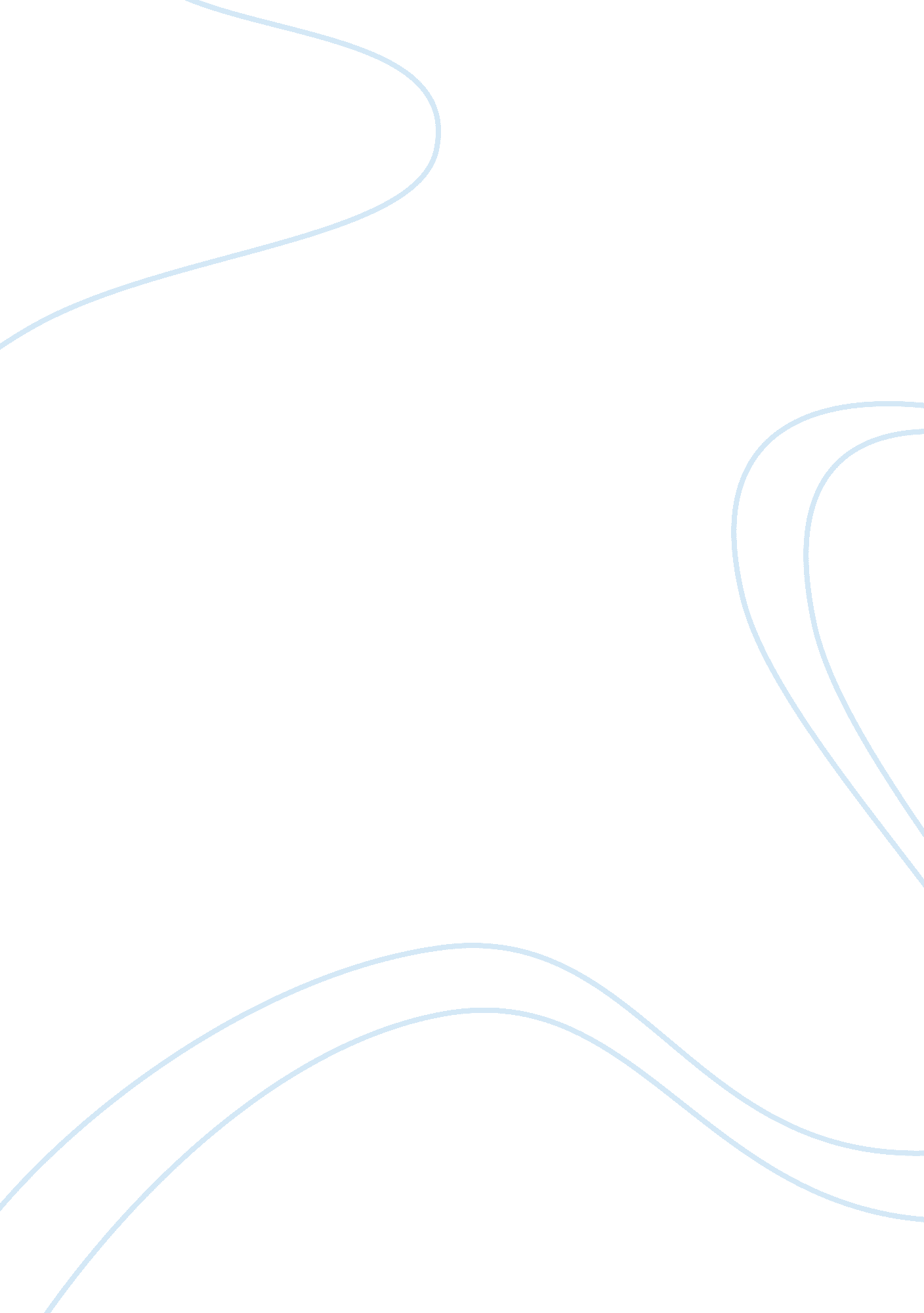 Luxo jr.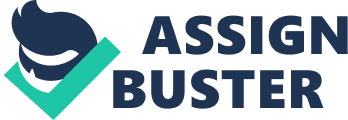 Junior Before you read this go on youth and watch the short clip from Paxar called " Lox There is this big lamp on the table. It is plugged in and the light is on. There is also a second plug plugged in. I don't know what it goes to yet. Music starts and then the toy story ball rolls in. The lamp moves it's head to shine the light on top of the lamp. Then it moves it tilts its head to the left. The lamp then hits it with its head. The ball rolls away then comes back. The lamps head follows the ball in curiosity. When the all comes back the lamp shines it's light from the direction it had come back to him from. The lamp hits it again and also follows it still. The ball rolls back but it passes the lamp. The lamp waits a moment to see if it comes back. The light then turns it's head toward the front again to see if something has hit the ball back to it. The big lamp moves backwards. The lamp then looks surprised to see the baby lamp running toward him. Now we know what's plugged into the outlet with the big lamp. The music tempo picks up. The little lamp comes barreling in, it is Lox Jar. The baby lamp top and looks at the big lamp as if to ask " would you play with me? " Then the little light turn his head to to see where the ball went. The little lamp gets ready, it looks back at the big lamp then it is so excited that it gets ready to run after the ball. Then it runs after the ball. As the little lamp runs off the little lamps cord Jumps up once. Then the cord is flat and still. The ball then comes rolling in from the left. Following the ball gets the little lamp so excited to have a toy to play with. When the little ball gets to the little ball. Next the little lamp tilts its head to the left and examines the all. The lamp then hits the ball again it rolls of to the left side and gets caught on the curve of the cord. The little ball looks shocked. The big lamp moves its head over the ball to examine it too. Then its Joins in with the little lamp and hits it back to the little lamp. As the ball sits there on the table, the little ball gets excited. It starts to think if it could Jump on top of the ball. The little ball gears up, then gets on top. The little ball is shocked that he could balance on top. The little ball starts to move around on top rolling then bouncing. The music changes to excitement. The little lamp is so happy, till there's a little pop noise. Once the pop happens the music stops. The lamp looks down then straight then back down. Then he slowly goes down on top of the ball. The little ball pauses. At that moment the lamp looks up then down at the floor. At that point the little lamp shuffles backwards and gets off the flattened re en Title lamp Is Denote Log Ana little lamp Don stare at ten Nat Deal. Emotionally the little lamp tries to roll the ball. All the ball does is flop over. The little lamp is overcome with sadness because the ball was not the same to play with. The title lamp Just stands there. Then the big lamp looks down at the saddened little lamp. Soon after the little lamp looks back at the big lamp and makes a noise, as if saying " is it really broken? " The big lamp nods his head to the little lamp saying " yes son, its broken. " The little lamp shrinks down as if to cry. The lamp Just sits there very sad. Then starts to move on sadly. The big lamp looks back down at the flat ball. He looks back up to his son who has Just left sad. Then he pauses, next in shock his son has found a new ball that is much bigger. The big lamp watches it roll past him as is little lamp come barreling in very excited. As the ball rolls in the scene the exciting music comes back. The little lamp come running in and Jumps in the air all charged with energy. Then he runs after his bigger ball as the big lamp watches his son run off. The big lamp then looks straight at us, pauses, then looks down shaking his head. I think that the big lamp is Lox. He is like the father because fathers love to play ball with their son. A father wants to teach their son how to play ball. The little lamp is Lox Jar. He is a very curious boy who has found a new toy and wants his father to play with him. 